TEHNISKĀ SPECIFIKĀCIJA/ TECHNICAL SPECIFICATION Nr. TS 2304.001-003 v2Sadales transformators 1/0.42kV/ Distribution transformer 1/0.42kVPielikums Nr.1 / Annex No. 1Skice stiprinājumu izveidojumam transformatora stiprināšanai vienstatņa balstā/ Sketch of support lugs for one pole mounting 1.Stiprinājumiem jābūt karsti cinkotiem/ Support lugs must be hot dip galvanized2.Minimālais attālums L starp Element 1 un  Element 2 - 250 mm (šis atļums tiek rekomendēts pēc iespējas lielāks)/ Minimum distance L between Element 1 and Element 2 - 250 mm (recommended as long as possible).3. Stiprinājumiem jānodrošina transformatora uzkāršana uz divām M20x300 bultskrūvēm/ Support lugs must ensure suspending of transformer on two M20x300 bolts.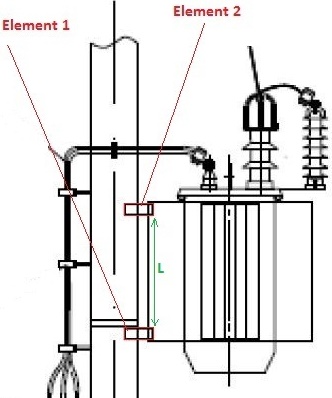 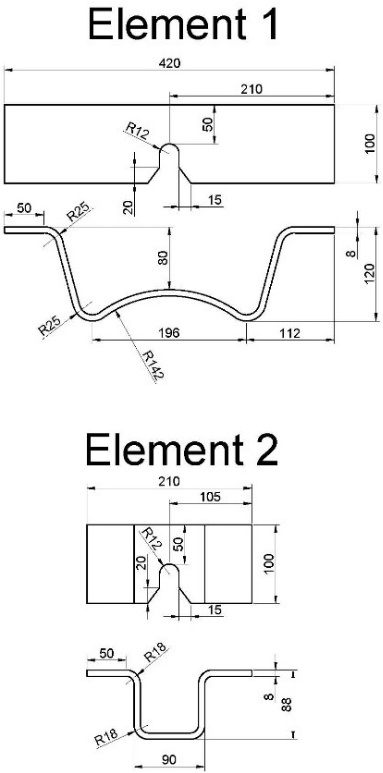 Nr./ NoApraksts/ DescriptionMinimālā tehniskā prasība/ Minimum technical requirementPiedāvātās preces konkrētais tehniskais apraksts/ Specific technical description of the offered productAvots/ SourcePiezīmes/ RemarksVispārīgā informācija/ General informationRažotājs (nosaukums, atrašanās vieta)/ Manufacturer (name and location)Norādīt/ Specify2304.001 Sadales transformators, 1/0,42kV, 16kVA, Yzn11/  Distribution transformer, 1/0,42kV, 16kVA, Yzn11 Tipa apzīmējums/ Type reference 2304.002 Sadales transformators, 1/0,42kV, 30kVA, Yzn11/  Distribution transformer, 1/0,42kV, 30kVA, Yzn11Tipa apzīmējums/ Type reference 2304.003 Sadales transformators, 1/0,42kV, 50kVA, Yzn11/  Distribution transformer, 1/0,42kV, 50kVA, Yzn11Tipa apzīmējums/ Type reference Preces marķēšanai pielietotais EAN kods, ja precei tāds ir piešķirts/ The EAN code used to mark the product, if such has been assigned	 Norādīt / SpecifyNorādīt vai, izmantojot EAN kodu, ražotājs piedāvā iespēju saņemt digitālu tehnisko informāciju par preci (tips, ražotājs, tehniskie parametri, lietošanas instrukcija u.c.)/ Specify whether when using the EAN code, the manufacturer offers the possibility to receive digital technical information about the product (type, manufacturer, technical parameters, instructions for use, etc.)	Norādīt / SpecifyStandarti/ StandartsAtbilstība standartam/ According standarts IEC 60076Atbilst/ ConfirmAtbilst ES regulai/ According EU regulation Nr. 548/2014Atbilst/ ConfirmDokumentācija/ DocumentationIr iesniegts preces attēls, kurš atbilst sekojošām prasībām/An image of the product that meets the following requirements has been submitted:".jpg" vai “.jpeg” formātā/ ".jpg" or ".jpeg" formatizšķiršanas spēja ne mazāka par 2Mpix/ resolution of at least 2Mpixir iespēja redzēt  visu preci un izlasīt visus uzrakstus, marķējumus uz tā/ the complete product can be seen and all the inscriptions markings on it can be readattēls nav papildināts ar reklāmu/ the image does not contain any advertisementAtbilst/ ConfirmOriģinālā lietošanas instrukcija sekojošās valodās/ User manual (technical instructions)LV vai/or ENPiedāvājumā jāiekļauj tipa testu un/vai produkta sertifikāta kopija. Tipa testu un/vai produkta sertifikātu izsniegusi laboratorija vai sertificēšanas institūcija, kas akreditēta saskaņā ar ES pieņemto akreditācijas kārtību (laboratoriju/institūciju akreditējis viens no Eiropas Akreditācijas kooperācijas (EA) dalībniekiem (http://www.european-accreditation.org/) un atbilst ISO/IEC 17025/17065 standartu prasībām./ Shall be add copy of type test and/or product certificate. Type test and/or product certificate shall be issued by laboratory or certification body accredited in accordance with the accepted EU accreditation procedure (laoratory/certification body have been accredited by a member of the European Co-operation for Accreditation (EA) (http://www.european-accreditation.org/) and compliant with the requirements of ISO/IEC 17025/17065 standard. Atbilst/ ConfirmTehniskā informācija/ Technical informationNominālā jauda/ Rated power, kVA:12.1. 16kVA, (p.2.)1612.2. 30kVA, (p.3.)3012.3. 50kVA, (p.4.)50 Nominālais darba spriegums/ Rated voltage, V:1kV tinums/ 1kV Winding, V10002x2,5%13.2. 0.42 tinums/ 0.42 Winding,  V420Nominālā frekvence/ Frequency, Hz	50Tinumu slēguma shēma, grupa/ ConnectionYzn11Fāzu skaits/ Phases3Tukšgaitas zudumi, W/Slodzes zudumi/  (750C)/ No-load losses , W/Load losses (750C) , W, tol.0%A0-10%/ Ak16kVA, (p.2.) 63 /  60030kVA, (p.3.) 67 /  63050kVA, (p.4.) 81 /  750Īsslēguma spriegums/ Impedance voltage, % :4,010%Darbam 1 kV zemsprieguma tīklā ar izolētu neitrāli, trīs izvadi (caurvadizolatori) augstākā sprieguma pusē/ For connection to 1 kV network with isolated neutral. Three bushings on 1kV sideJā/YesMaksimālais ilgstoši pieļaujamais spriegums tinumam/, Max continuous operating voltage kV1,2Tinumu izolācijas pārbaudes/ Insulation tests:Rūpnieciskās frekvences sprieguma tests (1 min) (AV)/ One-minute power frequency test (AV):1kV tinums/ 1kV Winding, V3 kV22.2. 0.42 tinums/ 0.42 Winding,  V3 kVSprieguma impulsa tests/ Impulse voltage tests:23.1. Standarta impulss (LI)/ Standard impulse (LI)20 kV23.2. Tests ar aprautu zibensizlādes impulsu (LIC), IEC 60076-3, paragrāfs 13/ Test with lightning impulse chopped on the tail (LIC), IEC 60076-3, clause 13Jā/YesPrasības konstrukcijai/ Construction requirementsUzstādīšanas vide/ Installation environmentIekštipa, ārtipa/ Indoor, outdoorDarba vides temperatūras diapazons/ Operating ambient temperature range	-40…+40CHermētiski noslēgta, spiedienhermetizēta, rievota eļļas tilpne; materiāla biezums/ Hermetically sealed Transformer tank with corrugated walls; material thickness, EN 10131≥1mmPakāpjslēdzis sprieguma regulēšanai bez slodzes/ Tap changing, EN 60214-11 kV pusē (norādīt tipu)/ 1kV side side(indicate type), Dzesēšanas sistēma/ Type of coolingONANIzolējošā vide/ Filling medium, IEC 60296Neinhibitēta minerāl- eļļa bez PCB/ Uninhibited mineral oil - without PCBBez eļļas līmeņa rādītāja/  Without oil level indicatorJā/YesStiprinājumi transformatora stiprināšanai vienstatņa balstā  un transformatora pamatne bez riteņiem/ Support lugs for one pole mounting4  and under base without rollers for conventional installationJā/ YesCaurvadizolatoru izvadi:32.1. 1 kV puse/ 1kV side, LVS EN 50386, DIN 42530Porcelāna izolatori (norādīt tipu)/ Porcelain bushing (indicate type)32.2. 0,42kV puse/ 0,42kV side , LVS EN 50386, DIN 42530Porcelāna izolatori (norādīt tipu)/ Porcelain bushing (indicate type)Marķējums caurvadizolatoriem (fāžu izvadu apzīmējumi)/ Terminals shall be indicated on tankJā/YesZemējuma pievienojuma vieta/ Earthing connection, EN 50216-4 (BM DIN 48088)Uz transformatora korpusa virsmas un transformatora pamatnes/ Earthing connections must be on transformer cover and tank basePretkorozijas aizsardzība darbam ārējā vidē ar kalpošanas laiku  30 gadi, korozivitātes kategorija C3, karsti cinkots (minimālais cinka pārklājuma biezums 50µm)/ Anti – rust protection ≥30 years according atmospheric corrosivity class C3, hot-dip galvanized (min. thickness 50µm), EN ISO 1461 Jā/YesSkaņas līmenis/ Noise level, dB(A) 16kVA, (p.2.)Norādīt/ Specify30kVA, (p.3.)Norādīt/ Specify50kVA, (p.4.)Norādīt/ SpecifyIzmēri: Garums x Platums x Augstums/ Dimensions: Length x Width x Height5, mm16kVA, (p.2.) 900x700x115030kVA, (p.3.) 900x700x115050kVA, (p.4.) 900x700x1150Kopējais svars/ Total mass, kg:16kVA, (p.2.) 40030kVA, (p.3.) 50050kVA, (p.4.) 600Parametru plāksnīte- pret atmosfēras iedarbību izturīga ar aizsargpārklājumu. Novietojums: uz sānu sienas tuvu korpusa augšējai malai.  Plāksnītē iekļaujama informācija atbilstoši LVS EN 60076-1 un ES Komisijas Regulas Nr.548/2014 prasībām/ Nameplate of transformer- atmospheric conditions resistant material with protection coat; Location: near the top at side. Information according LVS EN 60076-1 and EU Commission regulation No.548/14Jā/YesRažotāja noteiktam transformatora sērijas numuram jābūt iegravētam uz transformatora korpusa/ Manufacturer’s serial number must be indelibly engraved on transformer tankJā/Yes